Order On-Line, and pay by credit-card at https://emblematic.co.uk/longbenton-store/jpa/Ordering:1) Order online via a dedicated page at https://emblematic.co.uk/longbenton-store/jpa/2) Stock will be available to Purchase at our Shop.3) Emblematic will be visiting the School at certain times of the year.Deliveries:If delivery is paid you may have it delivered to an address of your choice.Shop opening times are as follows.		Monday to Friday 10:00am – 17:00pm.						Saturday (June-September Only) 10:00am – 16:00pm.Contact Details:	All Queries/Updates	- Customerservices@emblematic.co.uk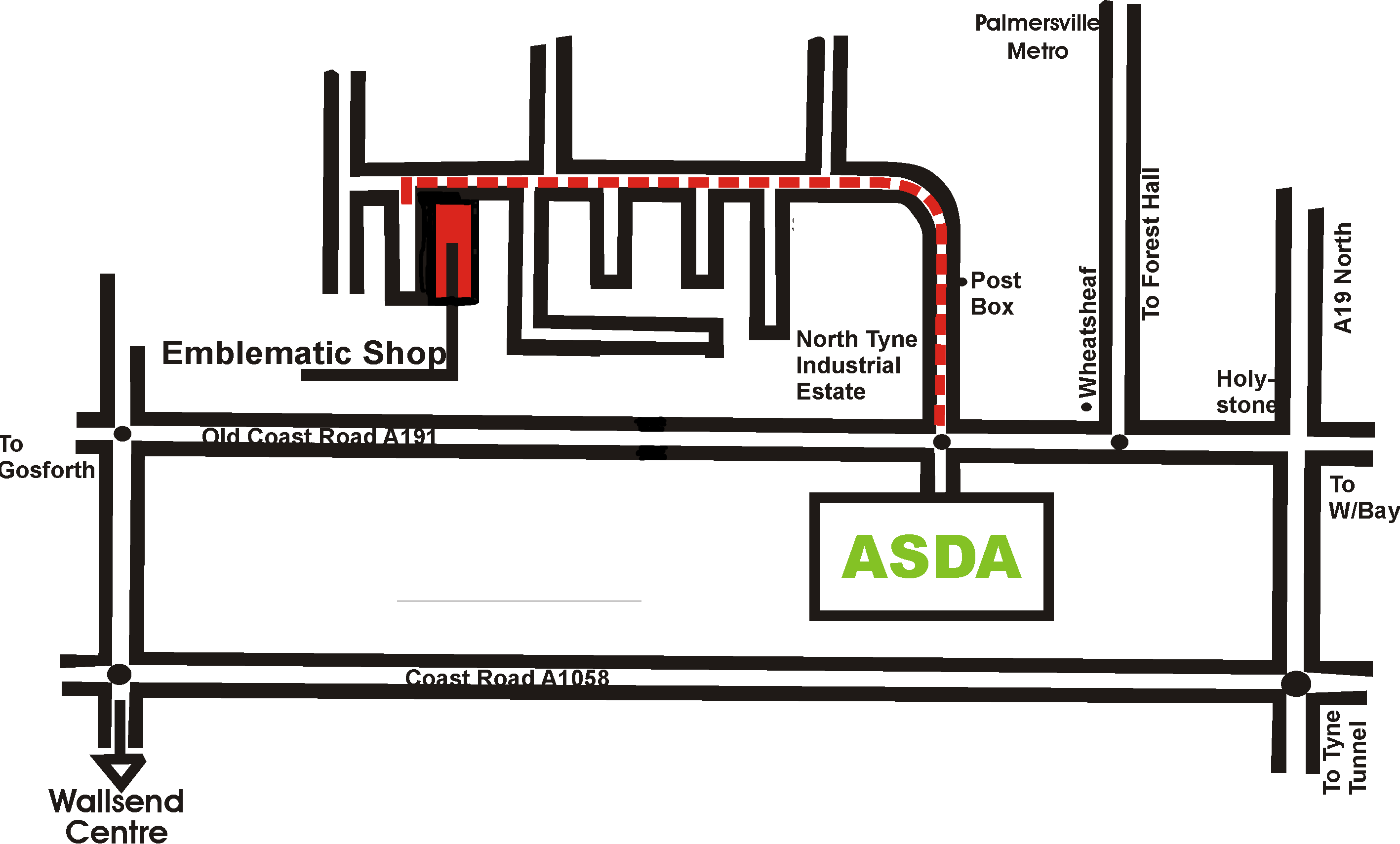 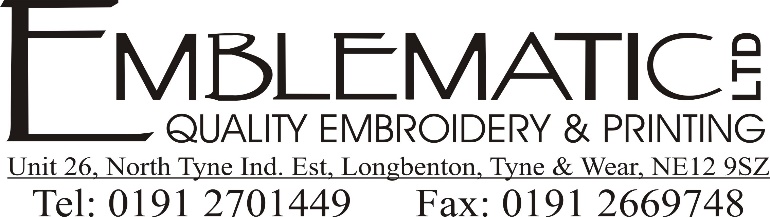 PE KIT ORDER FORMOrder On-Line, and pay by credit-card at https://emblematic.co.uk/longbenton-store/hms1/NO MINIMUM ORDERCODEITEMPlease indicate below which colour you require embroidering on to your garmentPlease indicate below which colour you require embroidering on to your garmentPlease indicate below which colour you require embroidering on to your garmentPlease indicate below which colour you require embroidering on to your garmentPlease indicate below which colour you require embroidering on to your garmentSIZEQTYAMOUNTBLUE Year 7GREENYear 8REDYear 9YELLOWYear 10PINKYear 11Trutex(CJS-NAV)NAVYSWEATSHIRTXXSmall, XSmall-  £12.00Small, Med, Large, XL, 2XL, 3XL -  £13.00Trutex(KES-WHT)WHITE POLO SHIRTXXSmall, XSmall-  £9.00Small, Medium, Large, XL, 2XL, 3XL - £10.00Result (R114/B/M)BLACK SCHOOL FLEECE8/10(MY), 10/12(LY), 12/14(XLY)-  £16.50Small, Medium, Large, XL, 2XL, 3XL - £16.50BLACK SCHOOL COATAge 10, Age 12, Age 14 (XS) -  £39.50Small, Medium, Large, XL, 2XL, 3XL - £39.50TOTAL AMOUNTTOTAL AMOUNTTOTAL AMOUNTTOTAL AMOUNTTOTAL AMOUNTTOTAL AMOUNTTOTAL AMOUNT£CODEITEMSIZEQTYAMOUNTFalcon(R200)BLACK/RED RUGBY SHIRT26/28, 30/32, 32/34, 34/36  -£19.0038/40, 42/44, 46/48 - £22.00Falcon(G920)BLACK/RED POLO SHIRT26/28, 30/32, 32/34, 34/36  -£13.0038/40, 42/44, 46/48 - £15.00AKOA(MLS)BLACK/RED MIDLAYER9/10, XXSmall, XSmall-  £19.50Small, Med, Large, XL, 2XL, 3XL -  £23.99Mitre(Prime) BLACK SHORTS- NO LOGO24/26, 26/28, 28/30 -  £5.5030/32, 32/34, 36/38, 40, 42 - £6.50Mitre(MYP-RED)RED FOOTBALL SOCKSShoe Size: 12-2(Mini), 3-6(Junior) - £4.50Shoe Size: 7-12(Senior)   - £5.50ChadwicksBLACK TRACKSUIT BOTTOMS- NO LOGO (OPTIONAL)SY (8/9), MY (10/11), LY (12/13) -  £14.00XSmall, Small, Med, Large, XLarge -  £15.00ChadwicksBLACK BASE LAYER – NO LOGO(OPTIONAL)Myth (10/11), LYth (12/13) -  £13.75XLY/XS (32/34), S (34/36), M (38/40), L (42/44) -  £16.00P&PPostage & Packaging(1 Item £2.99) (2 items or more £4.99)Postage & Packaging(1 Item £2.99) (2 items or more £4.99)Postage & Packaging(1 Item £2.99) (2 items or more £4.99)TOTAL AMOUNTTOTAL AMOUNT£OFFICE USE ONLYOFFICE USE ONLYOFFICE USE ONLYOFFICE USE ONLYOFFICE USE ONLYPAYMENT INFORMATIONPAYMENT INFORMATIONPAYMENT INFORMATIONPAYMENT INFORMATIONPAYMENT INFORMATIONMethod:Cash:Card:DATE:           /                / 2018           /                / 2018           /                / 2018           /                / 2018STAFF INITIALS:STAFF INITIALS:Student Name:Phone:Parents Name::Address:Postcode:Sign & Date: